香港恒生大学２０２２年线上招生宣讲会为了让内地学生更了解香港恒生大学各个本科和硕士课程，各学院教授和老师将与同学们线上会面，进行招生宣讲。本次活动也安排了提问环节，欢迎同学及家长与课程老师线上沟通交流。直播平台：Zoom 注意事项建议使用电脑进入观看，如使用手机观看，请先下载Zoom App。活动无需提前报名，届时可直接进入直播间观看（无需密码）。微信公众号：香港恒生大学 HSUHK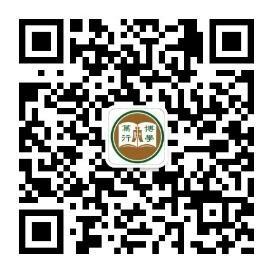 日期时间宣讲学院5月3日（星期二）下午6时至7时商学院链接: https://hsuhk.zoom.us/s/97847757503 会议ID：978 4775 75035月5日（星期四）下午6时至7时决策科学学院链接: https://hsuhk.zoom.us/s/94771520896 会议ID：947 7152 08965月10日（星期二）下午6时至7时人文社会科学学院链接: https://hsuhk.zoom.us/s/91405781307 会议ID：914 0578 13075月12日（星期四）下午6时至7时传播学院翻译及外语学院链接: https://hsuhk.zoom.us/s/91869444871会议ID：918 6944 4871